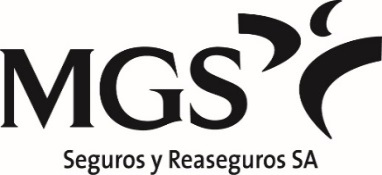 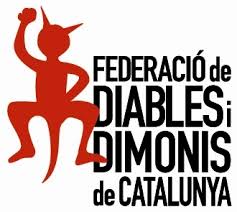 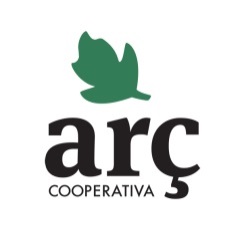 FORMULARI ADHESIÓ A LA PÒLISSA COL.LECTIVA DE ACCIDENTS PER ENTITATS SOCIES DE LA FEDERACIÓ DE DIABLES I DIMONIS DE CATALUNYADADES DE LA COLLANOM ENTITAT:NIF ENTITAT:DOMICILI / C.P./ POBLACIÓ:CAP DE COLLA O PERSONA DE CONTACTE: E-MAIL:TELF.:NOMBRE DE PERSONES QUE CAL ASSEGURAR:   CAPITALS I COSTOS PER ASSEGURAT:Per a formalitzar l’adhesió a aquesta pòlissa col·lectiva, cal lliurar aquest full degudament emplenat per correu electrònic a jgomez@arccoop.coop junt amb el comprovant de pagament per transferència a Beneficiari: ARÇ Cooperativa Entitat: FIARE Compte corrent ES21 1550 0001 2600 0068 7822 Aquest butlletí, un cop lliurat novament a la colla amb el segell de l’entitat Asseguradora (MGS Assegurances), constitueix Certificat de Cobertura de Accidents en Adhesió a les condicions col·lectives de la Federació.Signatura del president i segell de l’entitat(població i data) ________________________, a ____ de ___________ de 201__CAPITAL ASEGURATMORT15.000 €INVALIDESA30.000 €ASSISTÈNCIA SANITARIA *il·limitada en centres concertats i 600 € de lliure eleccióCOST ANUAL7 € per persona